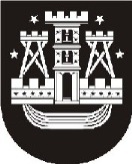 KLAIPĖDOS MIESTO SAVIVALDYBĖS ADMINISTRACIJOS DIREKTORIUSĮSAKYMASDĖL VAIKŲ PRIĖMIMO Į KLAIPĖDOS MIESTO UGDYMO ĮSTAIGAS, ĮGYVENDINANČIAS IKIMOKYKLINIO IR PRIEŠMOKYKLINIO UGDYMO PROGRAMAS, KARANTINO LAIKOTARPIU2020-04-27 Nr.AD1-553KlaipėdaVadovaudamasis Lietuvos Respublikos vietos savivaldos įstatymo 29 straipsnio 8 dalies          2 punktu, Lietuvos Respublikos sveikatos apsaugos ministro-valstybės lygio ekstremaliosios situacijos valstybės operacijų vadovo 2020 m. kovo 18 d. sprendimu Nr. V-436 „Dėl sveikatos apsaugos ministro-valstybės lygio ekstremaliosios situacijos valstybės operacijų vadovo 2020 m. kovo 12 d. sprendimo Nr. V-343 „Dėl koronaviruso (COVID-19) valdymo priemonių“ pakeitimo“:1. Nustatau kriterijus, kuriais vadovaujantis vaikai karantino laikotarpiu priimami į Klaipėdos miesto ugdymo įstaigas, įgyvendinančias ikimokyklinio ir priešmokyklinio ugdymo programas:1.1. į ugdymo įstaigas priimami ikimokyklinio ir priešmokyklinio amžiaus vaikai, užtikrinant jų priežiūrą, kai įvertinus visas kitas vaiko priežiūros galimybes namuose, vaiko priežiūros neįmanoma užtikrinti jo namuose:1.1.1. medicinos darbuotojų bei statutinių pareigūnų vaikai;1.1.2. kitų asmenų vaikai, pateikus lankomai įstaigai abiejų tėvų (įtėvių, globėjų, rūpintojų) prašymus bei darbdavio pažymas dėl būtinumo atitinkamas funkcijas atlikti darbo vietoje;1.2. vaikų maitinimas ugdymo įstaigoje užtikrinamas iš namų atsineštu maistu, vaikų atstovams pagal įstatymą sutikus.2. Pavedu ugdymo įstaigų vadovams:2.1. ugdymą organizuoti vadovaujantis Lietuvos Respublikos sveikatos apsaugos ministro Lietuvos Respublikos sveikatos apsaugos ministro-valstybės lygio ekstremalios situacijos operacijų vadovo 2020 m. balandžio 23 d. sprendimu Nr. V-977 „Dėl COVID-19 ligos (koronaviruso infekcijos) valdymo priemonių vaikų priežiūros organizavimui įstaigose“;2.2 užtikrinti savo įstaigos vaikų ar vaikų, kuriuos įstaigai priskiria Klaipėdos miesto savivaldybės administracijos Švietimo skyrius (toliau – Švietimo skyrius), priežiūrą pagal 1 punkte nustatytus kriterijus, nepriklausomai nuo vaikų skaičiaus;2.3. pasirašyti su vaikų atstovais pagal įstatymą laikinas paslaugų teikimo sutartis, kuriose nurodomas vaikų maitinimo būdas ir išvardinami draudžiami į įstaigą atnešti vaikų maitinimui skirti maisto produktai;2.4. vaikų maitinimą organizuoti, vadovaujantis higienos normomis;2.5. grupėse vienu metu ugdyti ir prižiūrėti ne daugiau kaip 10 vaikų; 2.6. paruošti ir užtikrinti saugias darbo sąlygas dirbantiems darbuotojams;2.7. užtikrinti visų įstaigos lankytojų aprūpinimą dezinfekcinėmis priemonėmis ir jų naudojimą;2.8. kiekvieną dieną teikti informaciją Švietimo skyriui apie vaikų, kuriems įstaigoje užtikrinama priežiūra, skaičių.3. Nurodau vaikų atstovams pagal įstatymą:3.1. atsakingai teikti informaciją įstaigų vadovams apie priežiūros poreikį. Išaiškėjus, kad pateikta informacija yra klaidinga, vaiko priežiūra nutraukiama;3.2. užtikrinti atnešto maisto saugumą bei kokybę.	4. Pripažįstu netekusiu galios Klaipėdos miesto savivaldybės administracijos direktoriaus 2020 m. kovo 23 d. įsakymą Nr. AD1-381 „Dėl vaikų priėmimo į Klaipėdos miesto ugdymo įstaigas, įgyvendinančias ikimokyklinio ir priešmokyklinio ugdymo programas, karantino laikotarpiu“.Savivaldybės administracijos direktoriusGintaras Neniškis